Grupa IV24.04.2020Temat: Rodziny zwierząt Przewidywane osiągnięcia dziecka: rozwija sprawność ruchową podczas zabawy z przyborami, dostrzega podobieństwa i różnice w wyglądzie zwierząt,poszerza słownictwo dotyczące zwierząt żyjących w wiejskim gospodarstwie,przelicza elementy,poznaje dzikich przodków domowych i hodowlanych zwierząt,nazywa i koloruje zwierzęta, odróżnia zwierzęta domowe i hodowlane od dzikich, rozwiązuje zagadki słowne i pantomimiczne, wymyśla zagadkę.Proponowane aktywności dziecka:„Niesforne baranki” – zabawa ruchowa piłką.Jeżeli dziecko ma rodzeństwo to zaprasza je do zabawy. Rodzic przygotowuje dowolną ilość piłek dostępnych w domu. Oznacza również miejsce, do którego wtacza piłki. Może to być jakieś koło zrobione na podłodze ze sznurka, szalika czy linki. Piłki znajdują się wewnątrz. Jedno z dzieci lub rodzic wytacza piłki poza obwód kola, a dziecko oburącz usiłuje je wtoczyć z powrotem. Piłki powinny być wytaczane kolejno i w różnych kierunkach, dziecko nie może ich wrzucać do koła tylko „zapędzać baranki” czyli toczyć piłkę po podłodze.   „Mamy i ich dzieci” – omówienie różnic w wyglądzie i zachowaniu młodych i dorosłych osobników tego samego gatunku, przypomnienie ich nazw, rozwijanie spostrzegawczości. Dziecko wspólnie z  rodzicem określa różnice i podobieństwa w wyglądzie zwierzęcych mam i ich dzieci. Poznaje nowe słowa, jakimi się określa matki i dzieci zwierząt, np. mama – maciora, tata- knur, dzieci – prosięta. Nowe słowa to :jagnię, źrebię, koźlę, klacz, ogier. Dziecko wskazuje „rodzinki”. Mogą potem układać je w grupy zamieszkujące razem w gospodarstwie.(obrazki na końcu dokumentu)„Rodzina na wsi, rodzina w lesie” – zapoznanie dzieci ze zwierzętami, od których pochodzą zwierzęta domowe i hodowlane. Rodzic prezentuje dziecku obrazki lub fotografie przedstawiające: dzika, wilka, rysia/ żbika, żubra, kaczkę krzyżówkę, zając. Sugeruje dziecku, że są to: prosiak, pies, kot, krowa, kaczka. Broniąc swojego stanowiska, wskazuje na podobieństwo do zwierząt domowych i hodowlanych. Następnie prosi dzieci o zastanowienie się, jak to możliwe, że między zwierzętami dzikimi i hodowlanymi jest tak duże podobieństwo. Jeśli ze strony dziecka nie padnie sugestia dotycząca wspólnego pochodzenia i wspólnych przodków, rodzic wyjaśnia, co łączy domowe i hodowlane zwierzęta z ich krewniakami w lesie. Rodzic może wykorzystać dostępne w domu albumy przyrodnicze, książeczki ze zwierzętami itpW książce:Dzieci nazywają i kolorują zwierzęta. Przy zwierzętach domowych i hodowlanych rysują domy, przy dzikich – drzewa. „Karty pracy” cz. 3, s. 60.(niektóre obrazki na końcu dokumentu) „Nasze zagadki” – rozwiązywanie zagadek słownych i pantomimicznych o zwierzętach żyjących w wiejskiej zagrodzie (można wykorzystać wcześniej wydrukowane zwierzęta)Kwiku! Kwiku! Żyję w chlewiku, z koryta jadam, z nikim nie gadam. (świnia)Komu wygodniej chodzić po drogach, gdy cztery podkowy ma na nogach? (koń)Jestem duża, ciemna, białe łaty mam. Sianem mnie nakarmisz, zdrowe mleko dam. (krowa)Dzięki niej na zimę masz czapkę i szalik. Gdy w góry pojedziesz, ujrzysz ją na hali. (owca)Jestem biała, szara, ruda albo czarna. Niosę smaczne jaja, lubię dziobać ziarna. (kura)Grzebień dumnie nosi, lecz go nie używa. Skoro dzień nadchodzi, ludzi ze snu zrywa. (kogut)Następny etap zabawy to pantomima. Dziecko za pomocą odpowiednich gestów przedstawia zwierzątko z ilustracji, ale nie wskazuje, które z nich wybrało. Rodzic stara się odgadnąć, co przedstawiło dziecko. Potem może nastąpić zmiana miejsc i to dziecko odgaduje pokazywane przez rodzica zwierzę.https://youtu.be/ovfdRHdGR_w-  Old Mcdonald piosenkahttps://youtu.be/KQSWqKNZpwk zagadki po angielsku (zwierzęta)https://youtu.be/bV8MSaYlSbc - zwierzęta po angielsku Kolorowanie obrazka „Zagroda”- dowolny wybór narzędzi do wykorzystanie: kredki woskowe, ołówkowe, farby, pastele suche lub olejne, pisaki(obrazek na końcu dokumentu)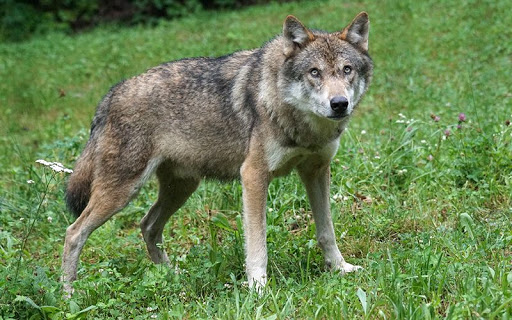 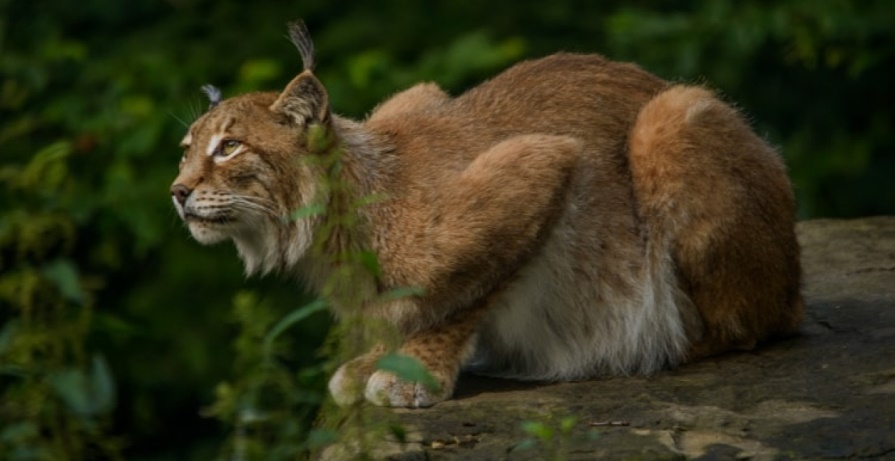 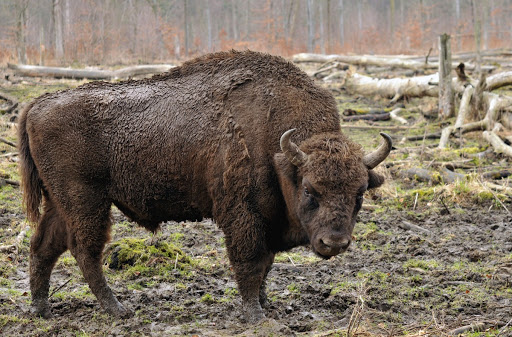 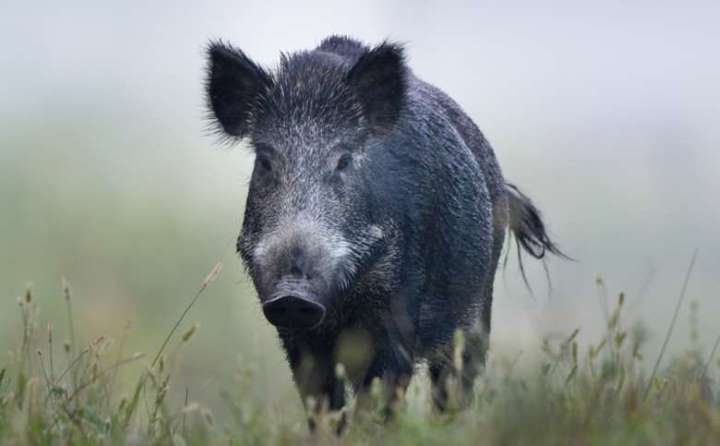 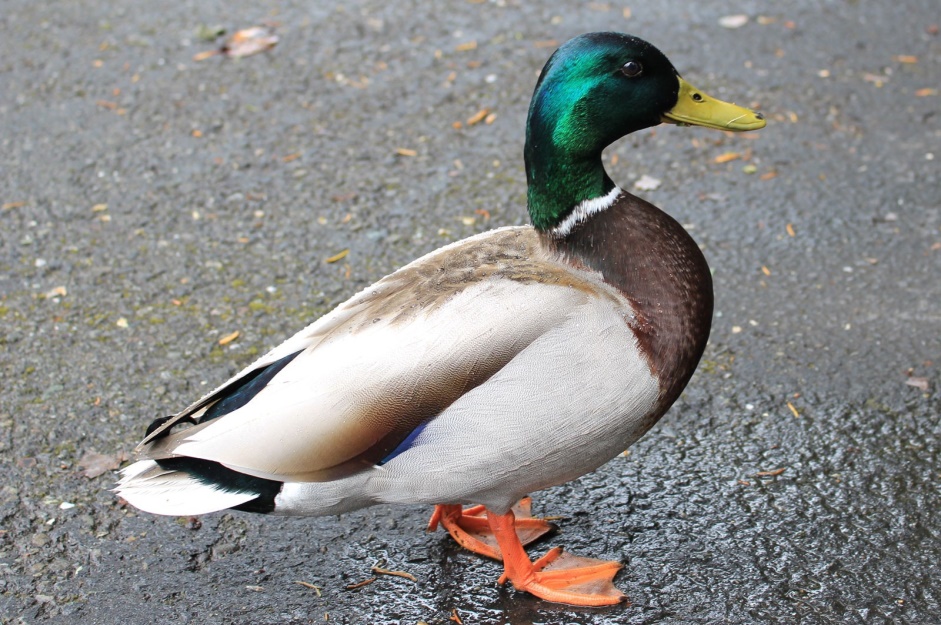 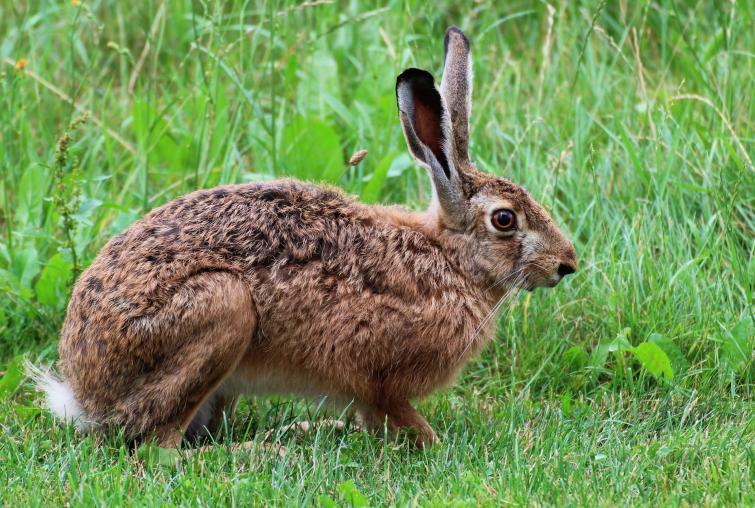 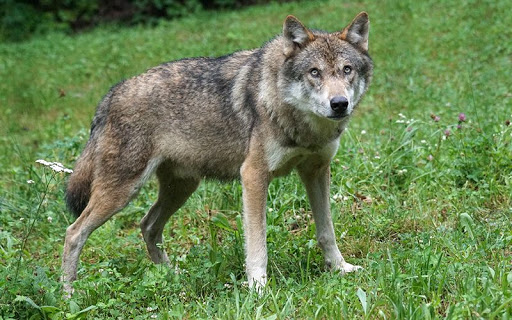 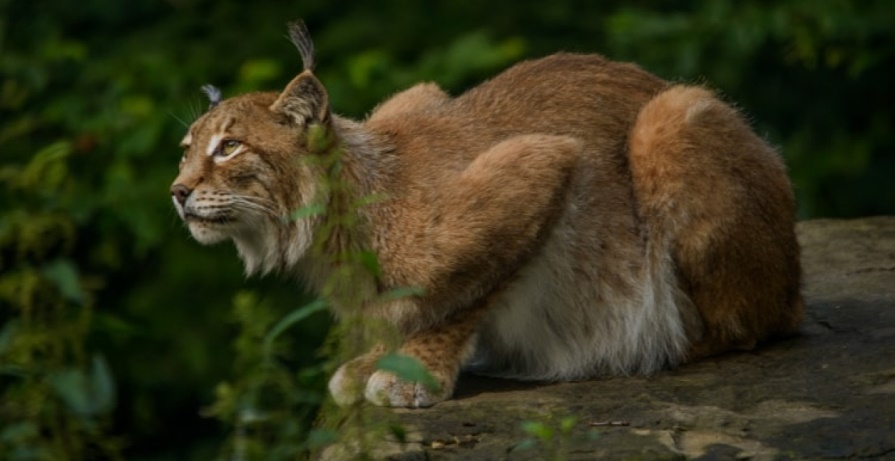 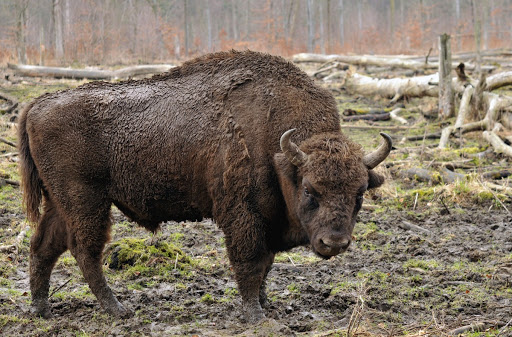 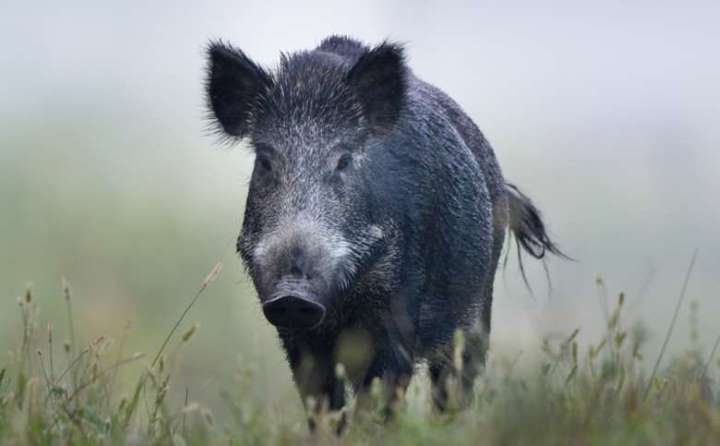 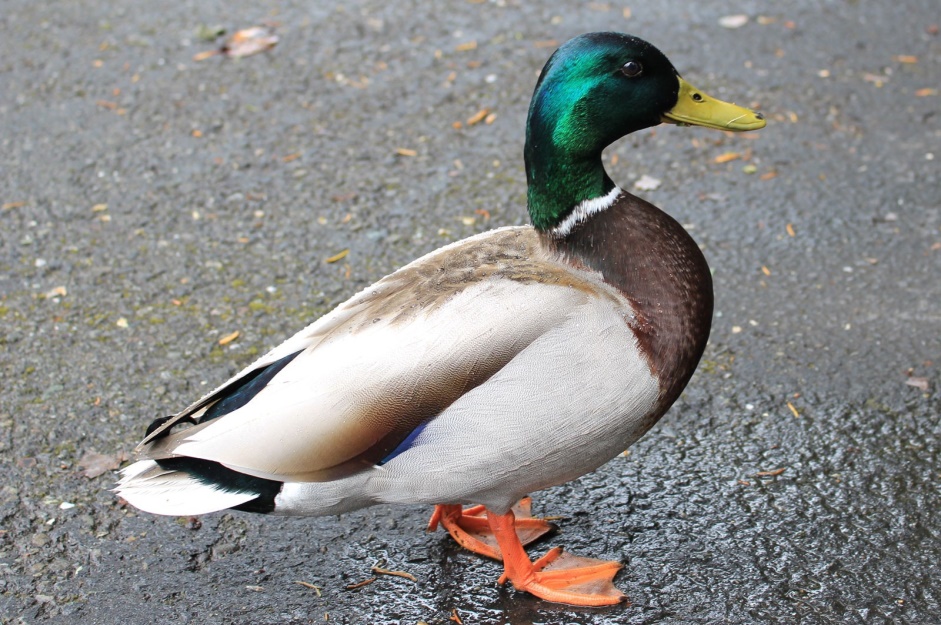 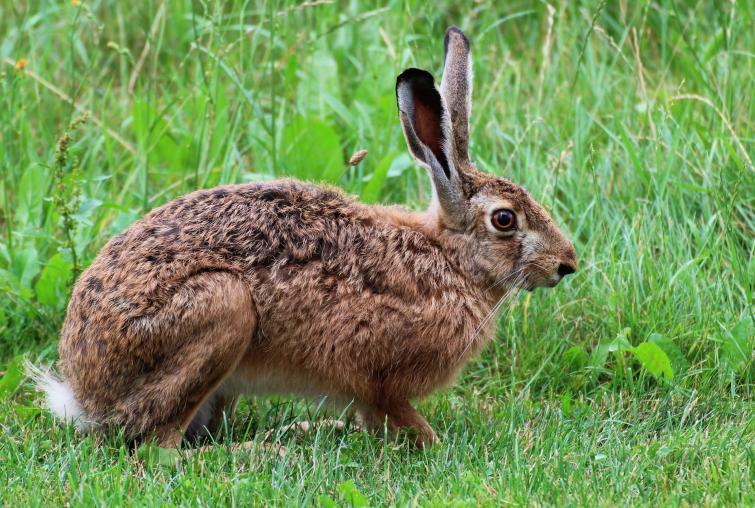 Nazwy zwierząt po angielsku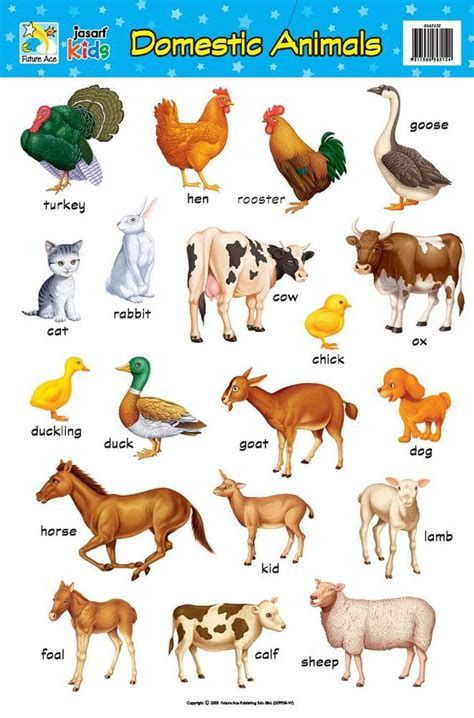 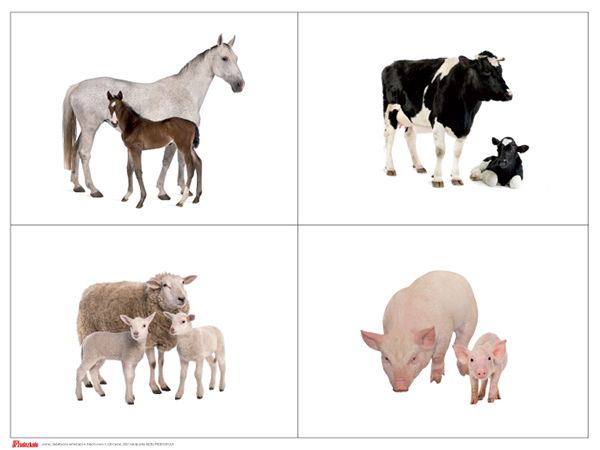 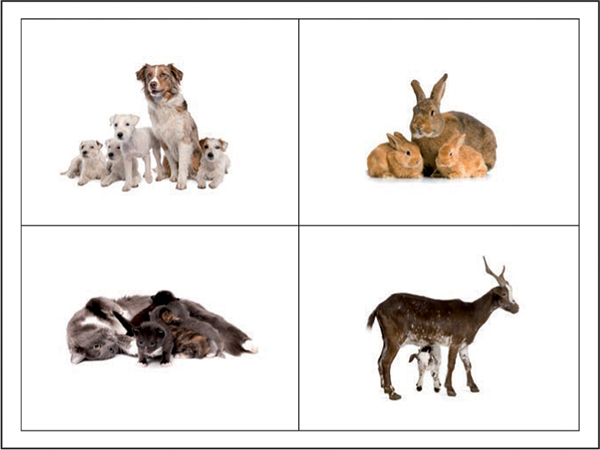 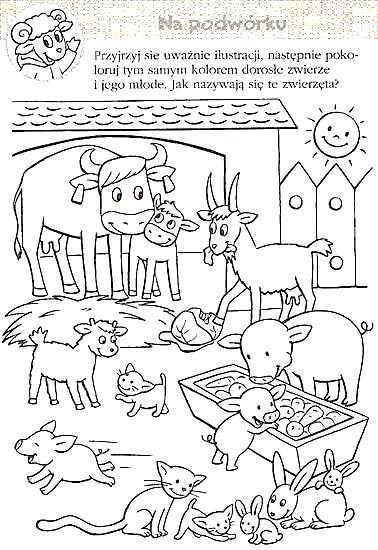 